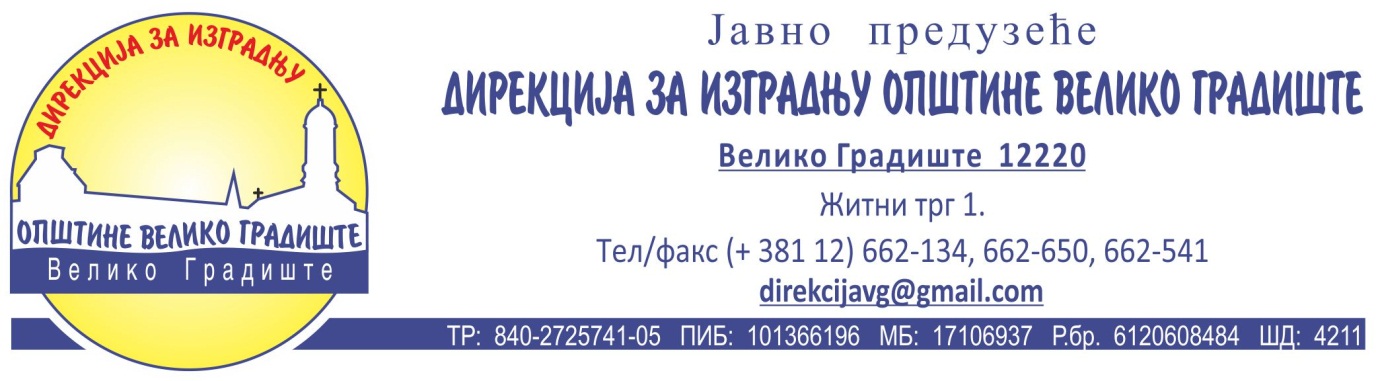 Број:247/2016-ЈНДатум:21.04.2016. годинеОБАВЕШТЕЊЕ О ЗАКЉУЧЕНОМ УГОВОРУНазив наручиоца:  ЈП “Дирекција за изградњу општине Велико Градиште“Адреса наручиоца: Житни трг бр. 1, 12220Велико ГрадиштеИнтернетстраницанаручиоца: direkcijavg@gmail.com, www.direkcijavg.com,Врста наручиоца: Јавно предузеће – локална самоуправаВрста предмета: РадовиЗа радовеопис предмета набавке, назив и ознака из општег речника набавке:Опис предмета набавке: хоризонтална саобраћајна сигнализација локалних путеваОзнака из општег речника набавке: 45233221- Радови на обележавањ уповршина путеваУговоренавредност: 500.790,00 динара без ПДВ-а, односно 600.948,00 динара са ПДВ-омКритеријумзадоделууговора: Избор најповољније понуде ће се извршити применом критеријума„Најнижа понуђена цена“.Број примљених понуда:6Понуђенацена:	-највиша: 656.855,00без ПДВ-а-најнижа:477.440,00 без ПДВ-аПонуђена цена код прихватљивих понуда:-највиша: 500.790,00без ПДВ-а-најнижа:477.440,00 без ПДВ-аДео или вредност уговора који ће се извршити преко подизвођача:нема подизвођачаДатумдоношењаодлуке о доделиуговора:05.04.2016. годинеДатумзакључењауговора: 12.04.2016. годинеОсновниподаци о добављачу: „DIM ENERGY“ doo са седиштем у Пироту, улица С. Гњилан бр.бб, ПИБ 107619830, Матични број 20838221, број рачуна 170-30020507000-47, назив банке Уни кредит банка, телефон 063/80-53-706, телефакс 010/23-11-607, кога заступа Душан МинићОколностикојепредстављајуоснов за измену уговора:Нема околности.Остале информације. /Ј.П. Дирекција за изградњу Општине Велико Градиштедиректор_______________________Љубица Митић